株式会社ダイトーコーポレーション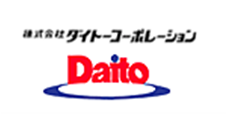 ターミナル事業部南本牧事業所CY課TEL: 045-624-5743FAX: 045-624-5750南本牧専用　特殊コンテナ搬出作業依頼書実入り搬出～～ターミナルからのご案内～～※本依頼書は搬出日の12：00までにお送りください（土日祝除く）。※下記場合は搬出作業をお断りする場合がございます。・作業前日までに車番の連絡を頂いていない。・作業時間にシャーシが到着していない。・D/O, Pick up Order ,輸入許可等の確認が取れない。※関係法令に則った貨物の輸送をお願いします。※輸送中の事故に関しまして、弊社では一切の責任を負いかねますのでご了承ください。※重量が40tを超える場合は船側をお願いする場合がございます。直接ターミナルまでご連絡ください。※事前の情報と実物のサイズ、重さに相違がある場合は載せ替え作業になる場合がございます。その際は載せ替え費用が発生いたします。お申込み会社担当者様連絡先TEL     -     -     FAX    -    -        -    -    Vessel NameVoy.No.Voy.No.Voy.No.B/L No.Container No.Size & Type20’feet     40’feet20’feet     40’feet20’feet     40’feet20’feet     40’feet20’feet     40’feet  OpenTop  Flat  OpenTop  Flat  OpenTop  Flat  OpenTop  Flat  OpenTop  Flat  OpenTop  Flat  OpenTop  Flat  OpenTop  FlatOOGOver HighcmOver WideRightRightcmcmLeftcmCargo Weightkgskgs作業料(搬出)  \15,600-/20’,40’ ※船側の場合、費用はかかりません。作業料(搬出)  \15,600-/20’,40’ ※船側の場合、費用はかかりません。作業料(搬出)  \15,600-/20’,40’ ※船側の場合、費用はかかりません。作業料(搬出)  \15,600-/20’,40’ ※船側の場合、費用はかかりません。作業料(搬出)  \15,600-/20’,40’ ※船側の場合、費用はかかりません。作業料(搬出)  \15,600-/20’,40’ ※船側の場合、費用はかかりません。作業料(搬出)  \15,600-/20’,40’ ※船側の場合、費用はかかりません。作業料(搬出)  \15,600-/20’,40’ ※船側の場合、費用はかかりません。作業料(搬出)  \15,600-/20’,40’ ※船側の場合、費用はかかりません。搬出希望日希望時間09:00  13:00 船側シャーシタイプ通常シャーシ            低床シャーシ通常シャーシ            低床シャーシ通常シャーシ            低床シャーシ運送業者車番ドライバー氏名連絡先     -     -     